Doskonalenie umiejętności liczenia  kolejno na miarę możliwości uczniów, utrwalanie znajomości zapisu liczb.Połącz kolejno liczby od 1 do 18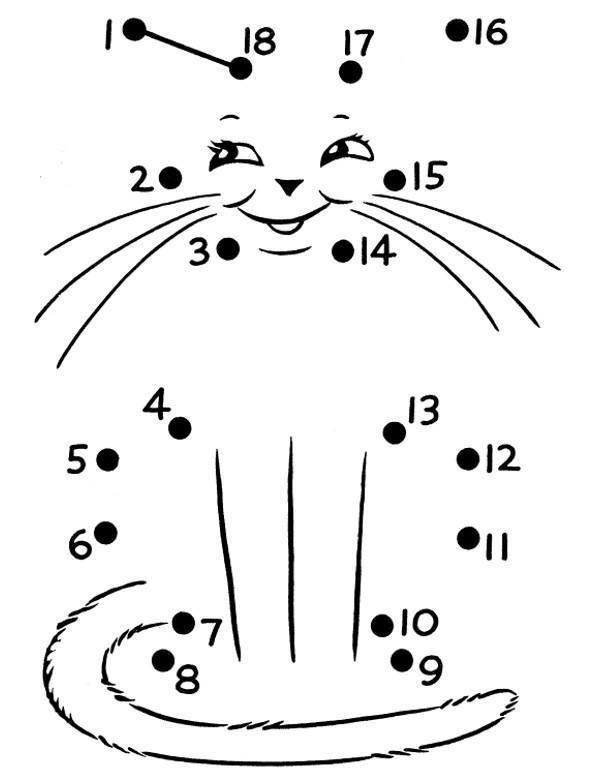 Jeżeli Ci się uda od 1 do 40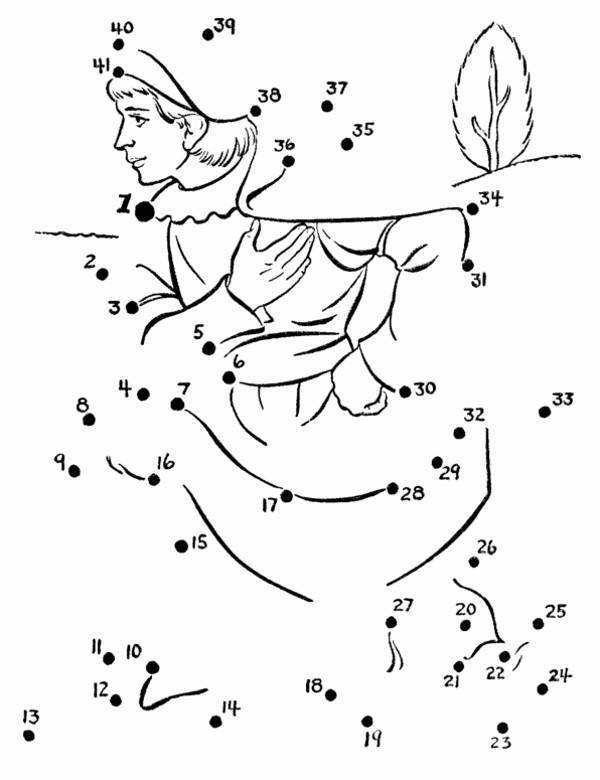 Jeżeli potrafisz od 1 do 79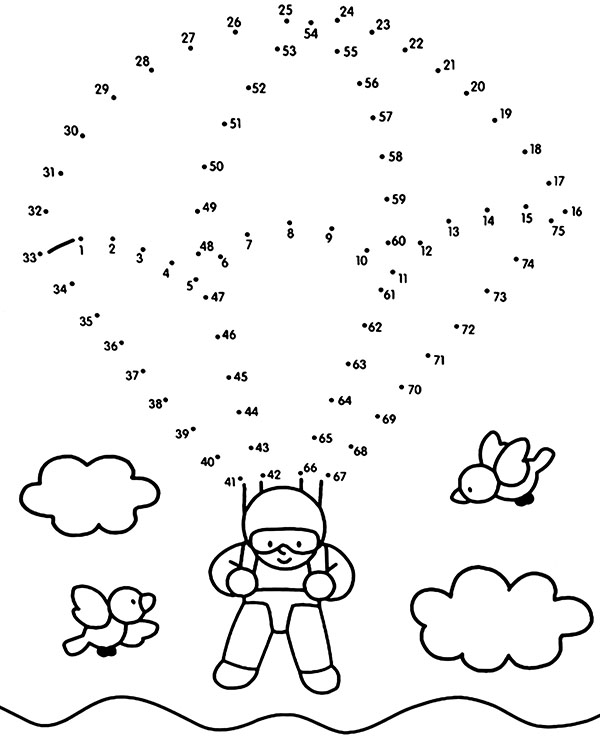 